Objednávka č. Číslo objednávky uveďte na faktuře, současně přiložte k faktuře i kopii objednávky.Faktury prosím zasílejte na email: fakturace@zoopraha.cz.	Akceptace objednávky:Za objednatele:	………………………………………………..	Za dodavatele:	………………………………………………..	xxx	podpis (razítko) dodavatele
                                          náměstkyně útvaru obchodu a služeb	                                                                                                                          Datum: 29.04.2024………………………………………………..Dodavatel: Dodavatel: Dodavatel: Tiskárna textilu ČeperaTiskárna textilu ČeperaTiskárna textilu ČeperaV Údolí 101/57V Údolí 101/57V Údolí 101/57691 06 Velké Pavlovice691 06 Velké Pavlovice691 06 Velké PavloviceIČO: 1055860810558608DIČ: xxxxxxObjednávka ze dne:Objednávka ze dne:23.04.2024Dodávka do dne:Dodávka do dne:10.05.2024Způsob platby:Způsob platby:převodemObjednatel:Objednatel:Zoologická zahrada hl. m. PrahyU Trojského zámku 120/3171 00  Praha 7IČO:00064459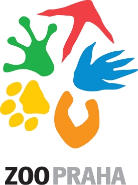 DIČ:CZ 00064459Banka:PPF Bankač. účtu:2000980001/6000